Procédure de connexion    
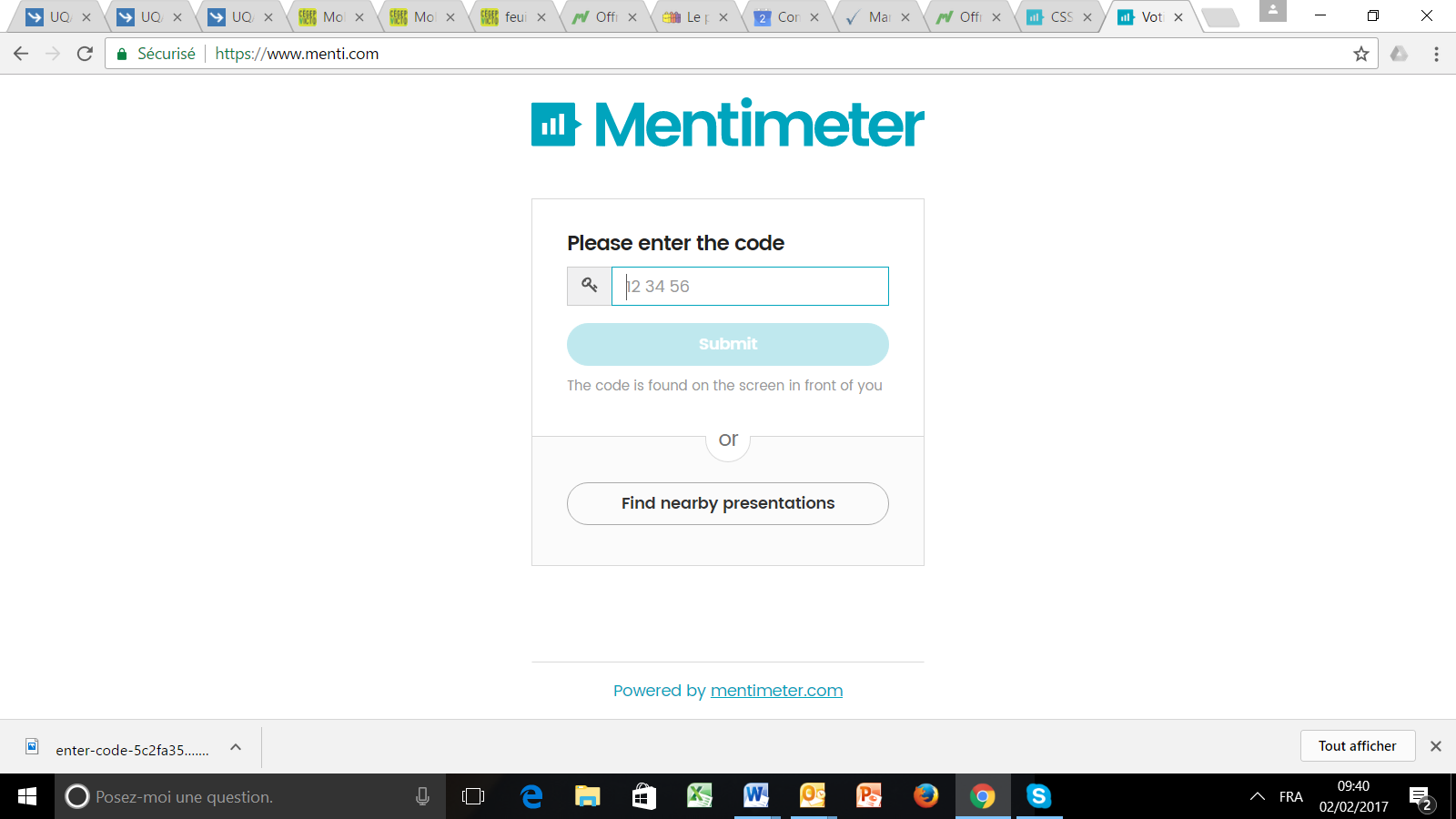 NOM DU COLLECTIF – NOM DE L’ÉVÉNEMENT –  DATEMentimeter est un programme en ligne très simple qui permet de voter à partir d’une présentation projetée sur grand écran, lors d’une rencontre ou un événement.  Nous utiliserons ce programme aujourd’hui. Voici la procédure pour se brancher :Branchez-vous au réseau ____nom du réseau___ à partir de votre téléphone intelligent, de votre ordinateur portable ou de votre tablette :Sélectionnez le réseau ____nom du réseau__ dans la liste des réseaux disponibles. Entrez le mot de passe : ______mot de passe__________.Ensuite, à partir d’un navigateur Internet, rendez-vous sur le site www.menti.com.Lorsque vous voyez un écran comme celui ci-contre, entrez le numéro de code : numéro de code Mentimeter.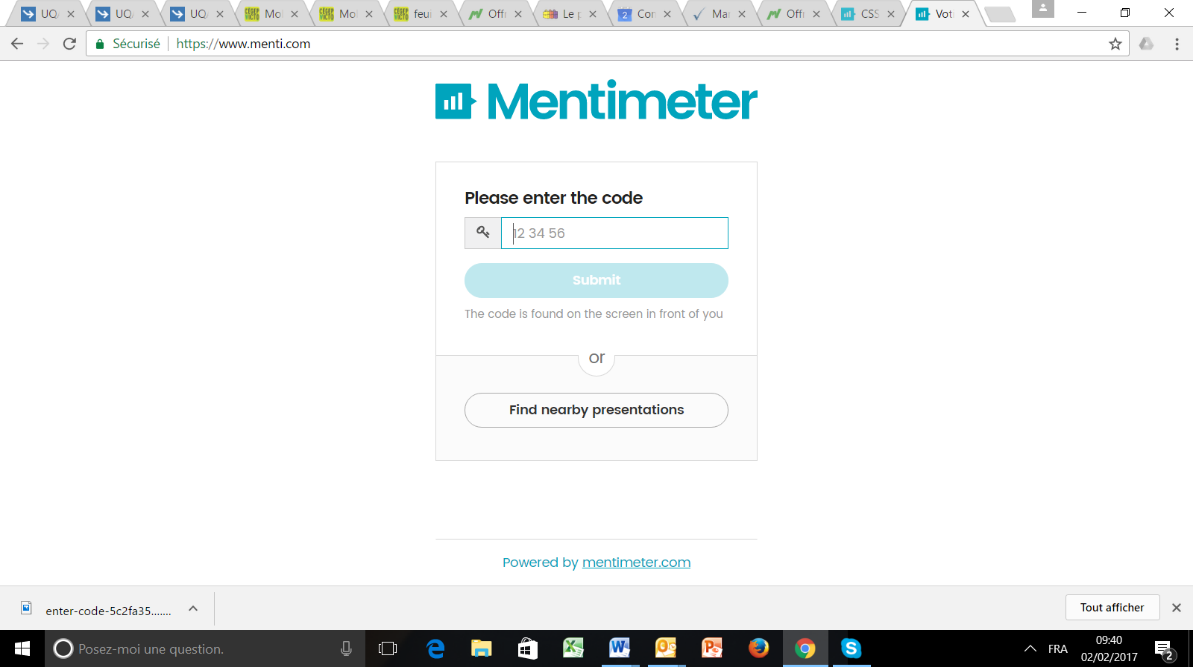 Note à l’animateur : un nouveau code est associé à chaque questionnaire que vous développez sur Mentimeter. C’est ce code que vous devez inscrire ci-dessus et que les participants devront ensuite entrer sur leur appareil.Il ne vous reste qu’à répondre aux questions lorsque l’on vous y invitera!